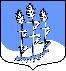 СОВЕТ ДЕПУТАТОВ                             муниципального образования Гостицкое сельское поселение Сланцевского муниципального района Ленинградской области(третьего созыва)РЕШЕНИЕ02.09.2015                                                                                                        № 64О ходе выполнения мероприятий по социально – экономическому развитию Гостицкого сельского поселения на 2015 годЗаслушав информацию заместителя главы администрации Гостицкого сельского поселения Егорова Г.А. о ходе выполнения мероприятий по социально – экономическому развитию Гостицкого сельского поселения на 2015 год, совет депутатов муниципального образования Гостицкое сельское поселение Сланцевского муниципального района Ленинградской области РЕШИЛ: 1. Принять информацию заместителя главы администрации Гостицкого сельского поселения Егорова Г.А. о ходе выполнения мероприятий по социально – экономическому развитию Гостицкого сельского поселения на 2015 год к сведению.2. Рекомендовать администрации Гостицкого сельского поселения разработать Программу социально-экономического развития Гостицкого сельского поселения на 2016 – 2019 г.г с указанием сроков реализации и финансирования и представить на рассмотрение совету депутатов в ноябре 2015 года.Глава муниципального образования:                                              В.Н. Камышев